Pokoloruj koniczynki z             na kolor zielony, z           na kolor żółty, a z       na kolor pomarańczowy. 

Policz których jest najwięcej i narysuj na nich biedronkę. 

Policz, których jest najmniej i narysuj na nich motylki.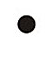 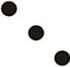 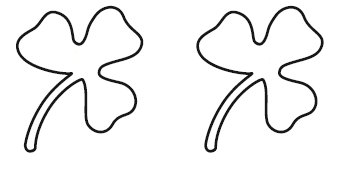 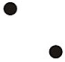 